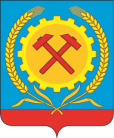 СОВЕТ НАРОДНЫХ ДЕПУТАТОВ ГОРОДСКОГО ПОСЕЛЕНИЯГОРОД ПОВОРИНО ПОВОРИНСКОГО МУНИЦИПАЛЬНОГОРАЙОНА ВОРОНЕЖСКОЙ ОБЛАСТИРЕШЕНИЕ от 19.05.2023 г. № 214О награждении знаком «За заслуги перед городом Поворино»Созину Юлию АнатольевнуВ соответствии с Федеральным Законом от 06.10.2003 № 131-ФЗ «Об общих принципах организации местного самоуправления в Российской Федерации», Уставом городского поселения город Поворино, Положением о знаке «За заслуги перед городом Поворино», утвержденным решением Совета народных депутатов городского поселения город Поворино Поворинского муниципального района Воронежской области № 335 от 21.12.2018 г., Совет народных депутатов городского поселения город Поворино Поворинского муниципального района Воронежской областиРЕШИЛ:1. Наградить знаком «За заслуги перед городом Поворино» Созину Юлию Анатольевну.2. Контроль за исполнением решения возложить на главу городского поселения город Поворино.Глава городского поселения город ПовориноПоворинского муниципального районаВоронежской области                                                                      В. П. Буравлев